
Котлубанское сельское поселение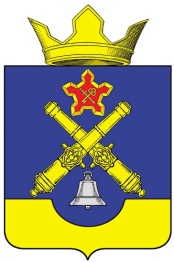 Стартовал 4-ый этап межведомственной комплексной оперативно- профилактической операции «Мак-2022»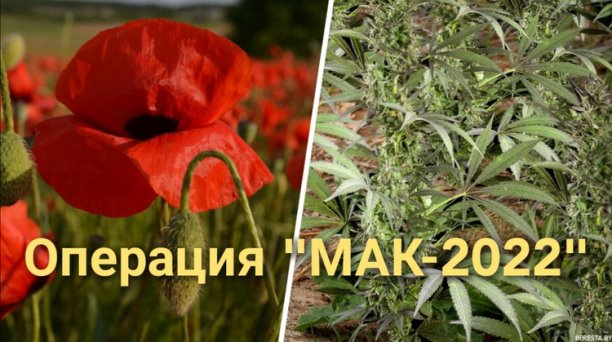 Уважаемые 
жители Котлубанского сельского поселения! 
На территории поселения в период с 3 октября  по 9 октября 2022 года Антинаркотической комиссией Котлубанского поселения  проводится 4-й этап межведомственной комплексной оперативно-профилактической операции «Мак – 2022». Если вам стали известны факты незаконного культивирования запрещенных к возделыванию и хранению растений, местах их посева, а также лицах, осуществляющих указанные незаконные действия, либо места концентрации людей с целью потребления наркотиков, 
звоните по телефонам: 8(8442) 30-44-44 – ГУ МВД России по Волгоградской области; 
8(8442) 74-38-15 –ГБУЗ «Волгоградский областной клинический наркологический диспансер»;
8(8442)72-38-45- ГБУЗ « Волгоградский областной центр по профилактике и борьбе со СПИД и другими инфекционными заболеваниями», а  также в администрацию Котлубанского с/п  88446-84-21-75.